Long Lost BrotherThe edah will be split in half. One side will go to tzad aleph and the other will start in the old kfar. The goal of the game is for the two groups to meet in the middle and to figure out how their stories connect.Premise: modeled after the Tarzan, Elsa, Anna conspiracy theory that they are all siblingsEach team will be split into groups to go to specific locations to complete tasks in order to get a piece of their childhood story. Once each group has their childhood story pieces gathered and placed in the correct order they will be given a final clue that will lead them to the chursha where they will meet the other half of the edah.  Both childhood stories, however, will not be complete and leave them on a cliffhanger for them to figure out that their stories are actually interwoven and they are siblings and they have been reunited.Then the Fandel triplets dressed as Elsa, Anna, and Tarzan will appear and run towards each other and hug to show that the family has been reunited. Route for Group 1: (Tzad Bet)First Group: Old ChadarSecond: B-Side AgamThird: Alpine TowerFourth: Beit Am GadolFifth: Red StructureRoute for Group 2: (Tzad Aleph)Group 1: SwingsGroup 2: Ilanot Medurah (also where there used to be a trampoline on A-side)Group 3:MirpesetGroup 4: Tzad Aleph Climbing TowerGroup 5: Lower MigrashPrompt for entire group to start in Old Kfar: Hi! There is someone in this camp that you as a group need to find. In order to find them, you must travel to different locations in camp and complete challenges there. Once you complete the challenge, you will receive a portion of my story. Madrichim will be guiding chanichim through the stepsPrompt for First Group: OrHere is where we used to dine, oh how the morning hot chocolate was so fine. Prompt for  Second Group: DavidDuring my Bogrim kayitz, I had a really good friend named Joe. He was extremely tall and then one day he woke up and was the size of the Kochavimer and hasn’t grown since. Since then, he has lived on tzad aleph. Prompt for Third Group: HillelAs a chanicha, I had a very good friend named Jacob. He was extremely tall so everyone used to climb on him and ask him to reach very tall things. Prompt for Fourth Group: HannahMy favorite space in the machaneh. The ground was broken to begin construction the same year Maddie Gelfand was in MachonPrompt for Fifth Group: Dahlia LI was always a fan of pictures at camp. This was my favorite location, because my tzrif pictures used to take place here. Read this to the half of the edah that is starting on the Tzad Aleph tennis courts: Hi! There is someone in this camp that you as a group need to find. In order to find them, you must travel to different locations in camp and complete challenges there. Once you complete the challenge, you will receive a portion of my story. Prompt for First Group: UriMy first memory of learning I had powers took place at a location where Tzad Aleph Chanichim have been having fun for many generations: Clue: Back and forth and thru the air, away we go, never getting anywhere. 
Prompt for Second Group: YardenMany summers ago, Machaneh Ramah had a special toy on Tzad Aleph that was used by many Tzad Aleph chanichim before replaced by a Medurah location. I spent many bechirot periods at this location with my friends. In other words, touch the ceiling, touch the sky, get on me and you will fly. Prompt for Third Group: EphrayimThe best place in the Machaneh to watch Morning Boating was the same place where we drank blue liquids and the number 22.5 was very important. Prompt for Fourth Group: NadavCamp Ramah’s very own Eretz Yisrael. Prompt for Fifth Group: Dahlia LehmanThe newest renovation on Tzad Aleph. Shiny, sleek, and brand new. Or, David, Hillel, Hannah, and Dahlia Lehman: (They should be going to the Baseball Diamond on Tzad Bet)Once they finish the Paper challenge, read them this clue: Diamonds are not only used in rings. . . . Uri, Yarden, Ephrayim, Nadav, and Emmett: (This should lead them to the fork in the road on Tzad Aleph near the Misrad)Once they finish the Paper challenge, read them this clue: Two roads diverged in a MachanehAnd sorry I could not travel bothAnd be one Chanich, long I stoodAnd looked down one as far as I couldTo where it bent between the two tzads.~ HaRav Robert FrostWhen they reach these locations, they have to put all of the story clues in the correct order. Then they have to get in alphabetical order of your street name without talking. And then get in alphabetical order of your middle nameOnce they complete the challenge, they have to Unscramble these letters to figure out where to go next: דייד פנש בא חהןרמSisters’ Story:When we were little, one of us figured out that we had magical powers, that we could snap and the whole shulchan would be passed up at every meal. But, she had to keep her powers hidden because her parents told her that if the rest of the machaneh learned about it then they would use them for their own selfish reasons.When we were just 10 years old, our parents set sail on the great big agam for a weekend getaway cruise, but the infamous Palmer storm of ‘93 caused major waves and the ship capsized. We never saw them again.But, camp stayed in our hearts and we continued to venture out to 01069 every year to try yet again to hit the “hit this bunk” and reach the top of the alpine tower.One day, in fact, the one of us with powers accidentally used them to hit a ball at the bunk, but it was so forceful that it went through tzrif 54 and broke everything inside. The both of us got a one year suspension after that incident. The most boring kayitz of our lives.Brother’s Story:Though I remember only very little from when I was a baby, the images of my parents faces smiling at me are what I remember most, but sadly I one day my parents just disappeared. I was taken in by a kind, Jewish family who took care of me, made delicious shabbos meals for me, and sent me to school.It was not until I was going into 8th grade when they had the brilliant idea to send me to Camp Ramah in New EnglandI had the best time, made so many new friends, went on jungle joe every day, and sang my heart out at tefillot.Then came that fateful day...I was sitting at my table in the chadar when suddenly I felt a hand on my head. I had forgotten my kippah, and without much discussion I was yotzed immediately. Though I was only at camp that one year, I am still grateful for the time I have had. Challenge once you get to your location:Lay out one more piece of paper then the number of people in your group.Read this statement:In order to find this missing person in camp you must travel far and wide to find them. There is no looking back on this arduous journey.  But the the problem is you keep just missing the person you are trying to find. Have chanichim stand in one direction with a blank piece of paper in between the two lines. Diagram below (depending on numbers there may be 3 on one side 4 on the other, etc.)Starting position below: 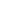 Goal is to get both sides to the end of the other side. All 3-4 people on the right must end on the left, and all 3-4 people on the left must end on the right. Rules:Only two people max per piece of paper (for 6 seconds only)May not step backwardsMay not step off the piece of paperMust start over if they break any rulesGive next clue only after everyone is on their respective side